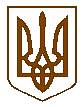 ОРДЖОНІКІДЗЕВСЬКИЙ  РАЙОННИЙ  СУД  МІСТА  ХАРКОВА     ідентифікаційний код 02894094, індекс 61007, м. Харків, проспект Архітектора Альошина, 7,телефон/факс (057)393-14-32, е-mail: inbox@og.hr.court.gov.uaА Н А Л І Зроботи зі зверненнями громадян Орджонікідзевського районного суду м. Харкова за 2019 рік у порівнянні з 2018 роком.	На виконання плану роботи Орджонікідзевського районного суду м. Харкова на 2019 рік та постанови колегії територіального управління Державної судової адміністрації України у Харківській області від 06 грудня 2019 року № 1/6 «Про стан роботи зі зверненнями громадян в територіальному управлінні Державної судової адміністрації України у Харківській області та про стан виконання Закону України «Про доступ до публічної інформації» за 2019 рік  Орджонікідзевський районний суд м. Харкова проводить вивчення роботи з обліку та контроль за кваліфікованим та об’єктивним розглядом звернень громадян, усуненню причин, що їх породжують.           Відповідно до вимог Закону України «Про звернення громадян», Указу Президента України “Про першочергові заходи щодо забезпечення реалізації та гарантування конституційного права на звернення до органів державної влади та органів місцевого самоврядування” від 07.02.2008 р. № 109, Інструкції з діловодства за зверненнями громадян в органах державної влади і місцевого самоврядування, об’єднаннях громадян, на підприємствах, в установах, організаціях незалежно від форм власності, в засобах масової інформації, затвердженої постановою КМУ від 14 квітня 1997 року № 348 (із змінами) та інших законодавчих актів Орджонікідзевський районний суд м. Харкова здійснює заходи, спрямовані на всебічний розгляд звернень громадян, оперативне вирішення порушених у них питань.	У суді створені необхідні умови для реалізації конституційних прав громадян на письмове або усне звернення на особистому прийомі керівництва суду.	На першому поверсі  приміщення суду, на інформаційній дошці, містяться відомості про посадових осіб, які ведуть особистий прийом громадян, місце та час прийому та інша корисна для громадян інформація.	Розгляд пропозицій, заяв та скарг є важливою ділянкою роботи суду, засобом для отримання інформації про недоліки в роботі. Тому забезпечення всебічного розгляду звернень громадян, порушених у них проблем, оперативне їх вирішення постійно знаходиться під контролем голови суду та керівника апарату суду та їх заступників. Звернення, що надходять до суду, неупереджено і вчасно перевіряються та відповідно до діючого законодавства надаються обґрунтовані відповіді та роз'яснення.Особистий прийом ведеться без попереднього запису. Графік прийому громадян затверджений розпорядженням голови суду від 12 грудня 2012 року № 9. Облік особистого прийому громадян керівництвом суду ведеться в журналах особистого прийому. Зокрема, згідно журналу прийому громадян головою суду та його заступником,  за 2019 рік зареєстровано 6 звернень, що на 4 звернення менше ніж у 2018 році. Згідно журналу прийому громадян керівником апарату суду та його заступниками у 2019 році зареєстровано 8 звернень, що на 2 звернення менше ніж у 2018 році. У зв’язку з наданням вичерпних роз’яснень, у ході особистого прийому, громадянами письмові звернення відповідно до Закону України «Про звернення громадян», з цих самих питань до розгляду не подавались. Усі письмові звернення, що надійшли до суду за 2019 рік, зареєстровані в автоматизованій системі документообігу суду, Журналі реєстрації звернень громадян та організацій та у Алфавітному покажчику реєстрації звернень громадян та організацій. За формою надходження в 2019 році поштою (електронною поштою) надійшло 5 звернень, на особистий прийом керівництва суду звернулось 14 громадян, 18 письмових звернення подані особисто заявниками, 1 звернення подано через уповноважену особу та 1 звернення громадян направлене для розгляду, в межах повноважень суду, Державною судовою адміністрації України. У 2018 році 22 письмових звернення подані особисто заявниками, поштою( електронною поштою) надійшло 4 звернення, на особистий прийом керівництва суду звернулось 20 громадян,  4 звернення громадян надійшло до суду для розгляду, в межах повноважень, з Апеляційного суду Харківської області, Харківської місцевої прокуратури № 3, Верховного суду. Всі звернення в 2019 році, як і в 2018 році первинні, повторні або дублетні звернення відсутні.	За видами звернень: за 2019 рік надійшло 5 скарг  (20 %) та 20 заяв  (80 %). У 2018 році до суду надійшло 10 скарг ( 33,3 % ) та 20 заяв ( 66,7 %). 	Аналіз динаміки надходження звернень громадян за минулий 2019 рік свідчить про загальну тенденцію до зменшення кількості скарг, у порівнянні з аналогічним періодом 2018 року.	За суб’єктом звернення : у 2019 році 24 (96 %)  індивідуальних звернень та 1 (4 %) звернення колективне. У 2018 році  29 (96,7 %)  індивідуальних звернень та 1 (3,3 %) звернення колективне.  	За типом звернень: у 2019 році надійшло 4 звернення електронною поштою, 21  письмове звернення, зареєстровано на прийомі у керівництва суду 14 усних  звернень, телеграми, петиції – відсутні. У 2018 році  надійшло 5 звернення електронною поштою, 25 письмових звернень, зареєстровано на прийомі у керівництва суду  20 усних звернень, телеграми, петиції- відсутні.	За категоріями авторів звернень : у 2019 році зареєстровано 4 звернення від осіб з інвалідністю ІІ групи, 1 звернення – ветеран праці, 1 звернення особи з інвалідністю внаслідок Другої світової війни. У 2018 році звернень від учасників війни, осіб з інвалідністю внаслідок війни, учасників бойових дій, ветеранів військової служби, одиноких матерів, матерів-героїнь, багатодітних сімей, Героїв України, дітей до суду протягом звітного періоду не надходило. 	За результатами розгляду в 2019 році : розглянуто по суті  24 звернення, 1 звернення повернуто заявнику відповідно до ст. 5 ЗУ «Про звернення громадян». Одне звернення, отримане протягом звітного періоду, визнане обґрунтованим. Звернення стосувалось порядку заповнення поштового конверту на англійській мові для відправлення позивачу- громадянину Королівства Іспанія. За всіма зверненнями надані роз’яснення.У 2018 році надійшло 30 звернень, з яких також 1 звернення повернуто заявнику відповідно до ст. 5 ЗУ «Про звернення громадян». Всі звернення, отримані протягом звітного періоду визнані необґрунтованими. За всіма зверненнями надані роз’яснення.	За питаннями, що порушуються у зверненнях громадян розглянуто наступні категорії звернень :у 2019 році надійшло 1 звернення ( 4%) щодо невидачі копії судового рішення, яке було вчасно розглянуто та вжиті всі заходи для видачі копій судового рішення учаснику судового процесу. У 2018 році також розглянуто 1 (3,3%) звернення щодо невидачі копії судового рішення;за період, що аналізується, тобто за 2019 рік, судом розглянуто 10 звернень (40%) на дії суддів, проти 12 звернень (40%) за 2018 рік. Головною причиною, що зумовлює надходження скарг на дії суддів залишається незгода тієї чи іншої сторони з постановленим рішенням або намагання шляхом написання скарг вплинути на хід судового розгляду чи змінити його результат, привернути увагу до своєї справи. Часто громадяни, звертаючись до голови суду з письмовими зверненнями, розраховують на його особисте втручання в розгляд справи, надання відповідних вказівок, вплив на конкретних суддів та вжиття до них заходів реагування, взяття розгляду справ під особистий контроль. Як наслідок, значна частина питань, що порушуються у зверненнях, виходять за межі повноважень, які законом надано голові суду. Доводи більшості звернень стосуються, головним, чином, обставин справи, містять фактично докази незаконності та необґрунтованості, на думку скаржників, судових рішень. Невдоволеність результатом розгляду справ змушує громадян посилатися на зацікавленість та упередженість суддів. Такі доводи, як правило, носять суто суб’єктивний характер, нічим об’єктивно не підтверджуються, а тому, не можуть визнаватися обґрунтованими. По таких зверненнях заявникам роз’яснюється порядок перегляду судових рішень, передбачених чинним законодавством;щодо тривалого не розгляду справ і тяганини при розгляді справ у 2019 році до суду надійшло 2 звернення (8%), у 2018 році- 6 звернень (20%). У ході  перевірки звернень щодо тривалого розгляду справи встановлено, що тривалий розгляд справи зумовлений об’єктивними причинами: неможливістю розгляду справи без отримання інформації про реєстрацію місця проживання сторони по страві, неявкою учасників судового процесу, заявленими клопотаннями тощо;у 2019 році відсутні звернення з питань незгоди з судовим рішенням та з питань несвоєчасного звернення до виконання судових рішень. У 2018 році про незгоду з судовим рішенням надійшло 1 звернення (3,3%), про несвоєчасне звернення до виконання судових рішень - 2 звернення (6,7%);зверненнь, у яких громадяни скаржаться на організацію роботи суду, за звітний період надійшло – 8 (32 %), у 2018 році - 6 (20  %), звернень . Вказані звернення стосувались питань порядку розподілу судових справ, заяв про відвід судді, формування відокремленого матеріалу адміністративної справи,  питань функціонування підсистеми «Електронний суд», формування матеріалів справи після розгляду заяви про відвід судді. Всі звернення розглянуті по суті і громадянам надані письмові обґрунтовані та повні відповіді;звернень, щодо інших питань, розглянуто у 2019 році – 4 (16%), у 2018 році – 2 ( 6,7 %). У вказаних зверненнях громадяни звертаються з проханням довести певну інформацію до відома всіх слідчих суддів, надати консультативну правову допомогу, допомогу в оформлені позовних заяв.	З метою унеможливлення порушення термінів виконання завдань, поставлених в процесі розгляду звернень громадян, впродовж звітного періоду, здійснювався контроль за строками надання відповідей головою суду, керівником апарату та їх заступниками. В загальній кількості звернень громадян відсутні такі, терміни розгляду яких були порушені. В 2019 році строком до 5 діб розглянуто 6 звернень ( 24%), до 15 діб- 19 звернень ( 76%).В 2018 році строком до 5 діб розглянуто 9 ( 30%) звернень, до 15 діб – 21 ( 70%) звернення. Строки розгляду до 30 діб, 45 діб та більше – відсутні в 2019 та 2018 роках.У суді забезпечується доступ громадян до інформації про діяльність суду також через офіційний веб-сайт суду : в посиланні  «Громадянам» - «Звернення громадян» розміщено електронну контактну форму для відправки звернень електронною поштою.	З метою удосконалення системи інформування громадян, а також для більш оперативного реагування на актуальні питання, які їх турбують, систематично наповнюється офіційна сторінка веб-сайту суду. Доведені до відома графіки особистих прийомів керівництва суду в посиланні «Про суд» - «Графік прийому громадян керівництвом суду».Діяльність суду спрямована на подальше вдосконалення роботи зі зверненнями громадян. На нарадах керівником апарату суду обговорюються питання, що порушуються у зверненнях громадян, причини, що їх породжують, та за результатами обговорення вносяться пропозиції розв’язання найбільш актуальних питань та рекомендації щодо організації діяльності апарату суду зі зверненнями громадян. А наявність на офіційному веб-сайті суду повної та достовірної інформації про розгляд справ та порядок організації роботи суду забезпечує доступ громадян до публічної інформації та підвищує рівень правового інформування населення.		Голова суду                                                                                 В.Г. Черняк	Виконавець :заступник керівникаапарату  Галицька ГВ.Тел. 93-50-23